Сумська міська радаVІІI СКЛИКАННЯ XL СЕСІЯРІШЕННЯвід 29 березня 2023 року № 3609-МРм. СумиРозглянувши звернення фізичної особи-підприємця, надані документи, відповідно до статті 12, 20 Земельного кодексу України, статті 50 Закону України «Про землеустрій», частини четвертої статті 15 Закону України «Про доступ до публічної інформації», враховуючи протокол засідання постійної комісії з питань архітектури, містобудування, регулювання земельних відносин, природокористування та екології Сумської міської ради від 07 лютого 2023 року № 54, керуючись пунктом 34 частини першої статті 26 Закону України «Про місцеве самоврядування в Україні», Сумська міська рада  ВИРІШИЛА:Надати фізичній особі-підприємцю Галаєвій Наталії Олексіївні () дозвіл на розроблення проекту землеустрою щодо відведення земельної ділянки площею 0,1375 га за адресою: м. Суми, провулок Лікаря Зіновія Красовицького, 1 а, кадастровий номер 5910136600:18:012:0027 у зв’язку зі зміною її цільового призначення із земель житлової та громадської забудови; для будівництва та обслуговування адміністративних будинків, офісних будівель компаній, які займаються підприємницькою діяльністю, пов’язаною з отриманням прибутку (код виду цільового призначення-03.10) на землі житлової та громадської забудови; для будівництва і обслуговування багатоквартирного житлового будинку з об’єктами торгово-розважальної та ринкової інфраструктури (код виду цільового призначення-02.10), яка перебуває у користуванні фізичної особи-підприємця Галаєвої Наталії Олексіївни на підставі договору оренди земельної ділянки, укладеного 20 вересня 2010 року (зі змінами) (номер запису про інше речове право в Державному реєстрі речових прав на нерухоме майно: 8076264 від 13 грудня 2014 року).Сумський міський голова				                Олександр ЛИСЕНКОВиконавець: Клименко Юрій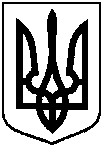 Про надання фізичній особі-підприємцю Галаєвій Наталії Олексіївні дозволу на розроблення проекту землеустрою щодо відведення земельної ділянки у зв’язку зі зміною її цільового призначення за адресою: м. Суми, провулок Лікаря Зіновія Красовицького, 1 а, площею 0,1375 га